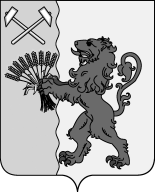 УПРАВЛЕНИЕ ОБРАЗОВАНИЯАДМИНИСТРАЦИИ МУНИЦИПАЛЬНОГО ОБРАЗОВАНИЯНОВОКУБАНСКИЙ РАЙОНП Р И К А З«03»  февраля 2020 г.                                                                                     № 47г. НовокубанскОб итогах муниципального этапа регионального конкурса профессионального мастерства работников сферы дополнительного образования «Сердце отдаю детям»На основании приказа управления образования администрации муниципального образования Новокубанский район от 19 февраля 2019 года № 98 «О проведении муниципального этапа регионального конкурса профессионального мастерства работников сферы дополнительного образования «Сердце отдаю детям» приказываю:1. Утвердить список победителей муниципального этапа регионального конкурса профессионального мастерства работников сферы дополнительного образования «Сердце отдаю детям» (приложение № 1);	2. Рекомендовать директорам МБУ ДО ДДТ г. Новокубанска                       Л.В. Макаровой, МБУДО ДДТ ст. Советской О.И. Калиненко,                               МАУ ДО «ДЮСШ  Родина» ст. Бесскорбной М.Х. Тамазову объявить благодарность победителям Конкурса.	3. Директору МБУ «ЦРО» муниципального образования Новокубанский район С.В.Давыденко направить до 1 апреля 2020 г. работы победителей на бумажных носителях в соответствии с заявленными номинациями в ГБОУ ДО КК «Дворец творчества», г. Краснодар, ул. Красноармейская, д.54.4. Контроль за исполнением приказа возложить на заместителя начальника управления образования администрации муниципального образования Новокубанский район Марину Климентьевну Ханджян.Начальникуправления образования                                                                        Д.Т.КулиеваУТВЕРЖДЕНприказом управления образованияадминистрации муниципального образования Новокубанский районот ________________№________Список победителей муниципального этапа регионального конкурса профессионального мастерства работников сферы дополнительного образования «Сердце отдаю детям»Номинация «Социально-педагогическая:Номинация «Естественно-научная»:Номинация «Художественная»:Номинация «Физкультурно-спортивная»Начальникуправления образования                                                                        Д.Т.КулиеваПротокол решения муниципального оргкомитета о выдвижении педагогов – победителей муниципального этапа для участия в региональном этапе профессионального мастерства работников сферы дополнительного образования «Сердце отдаю детям» от_________________Присутствовало 7 чел.Повестка:1. Рассмотрение конкурсных материалов педагогов дополнительного образования для участия в муниципальном этапе профессионального мастерства работников сферы дополнительного образования «Сердце отдаю детям» в 2019 году.2. Утверждение списков педагогов – победителей муниципального этапа для участия в региональном этапе профессионального мастерства работников сферы дополнительного образования «Сердце отдаю детям».Слушали: Д.Т.Кулиеву, председателя Оргкомитета, начальника управления образования администрации муниципального образования Новокубанский район о представленных конкурсных материалах педагогов дополнительного образования для участия в муниципальном этапе профессионального мастерства работников сферы дополнительного образования «Сердце отдаю детям» в 2019 году.	В муниципальный Оргкомитет были представлены 9 конкурсных материалов от учреждений дополнительного образования:                                    МБУДО ДДТ г. Новокубанска, МБУДО ДДТ ст. Советской, МАУ ДО «ДЮСШ  Родина» ст. Бесскорбной.	Предложено представить в краевой Оргкомитет для участия в региональном этапе профессионального мастерства работников сферы дополнительного образования «Сердце отдаю детям» конкурсные материалы следующих педагогов дополнительного образования:Номинация «Социально-педагогическая:Номинация «Естественно-научная»:Номинация «Художественная»:Номинация «Физкультурно-спортивная»2. Направить директору МБУ «ЦРО» муниципального образования Новокубанский район С.В.Давыденко до 1 апреля 2019 г. работы победителей на бумажных носителях в соответствии с заявленными номинациями                          в ГБОУ ДО КК «Дворец творчества», г. Краснодар, ул. Красноармейская, д.54.Председатель Оргкомитета                                                                     Д.Т.КулиеваСекретарь Оргкомитета                                                                      С.В. Шагинянц№ОУФИОДолжностьСтатус1МБУ ДО ДДТ г. НовокубанскаБондаренко Марина Анатольевнапедагогдополнительного образования1№ОУФИОДолжностьСтатус1МБУ ДО ДДТ ст. СоветскойСимкина Оксана Викторовнапедагогдополнительного образования1№ОУФИОДолжностьСтатус1МБУ ДО ДДТ ст. СоветскойПилюгина Мария Вячеславовнапедагогдополнительного образования1№ОУФИОДолжностьСтатус1МАУ ДО «ДЮСШ  Родина» ст. БесскорбнойСерегин Михаил Викторовичтренер-преподаватель по гандболу1№ОУФИОДолжностьСтатус1МБУ ДО ДДТ г. НовокубанскаБондаренко Марина Анатольевнапедагогдополнительного образования1№ОУФИОДолжностьСтатус1МБУ ДО ДДТ ст. СоветскойСимкина Оксана Викторовнапедагогдополнительного образования1№ОУФИОДолжностьСтатус1МБУ ДО ДДТ ст. СоветскойПилюгина Мария Вячеславовнапедагогдополнительного образования1№ОУФИОДолжностьСтатус1МАУ ДО «ДЮСШ  Родина» ст. БесскорбнойСерегин Михаил Викторовичтренер-преподаватель по гандболу1